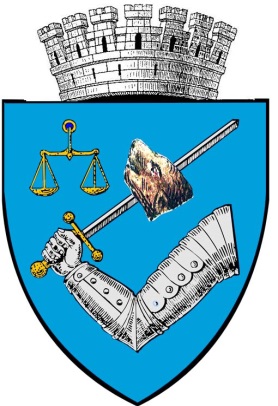 MUNICIPIUL TÎRGU-MUREŞROMÂNIA – 540026 Tîrgu-Mureş, Piaţa Victoriei nr. 3Tel: 00-40-265-268.330Fax: 00-40-265-269.571e-mail: secretar@tirgumures.ro www.tirgumures.ro Nr. 54.122  din 20 septembrie 2018                                                            ANUNŢMunicipiul Tîrgu Mureş, în conformitate cu prevederile art. 7 din Legea nr.52/2003 privind transparenţa decizională în administraţia publică, îşi face publică intenţia de a aproba printr-o hotărâre schimbarea denumirii străzii Baladei din municipiul Tîrgu Mureș în strada Csíki Márton utca, Proiectul de hotărâre este publicat, din data de 20 septembrie 2018, pe site-ul Municipiului Tîrgu Mureş: www.tirgumures.ro şi afişat la sediul instituţiei din Tîrgu Mureş,  P-ţa Victoriei, nr.3.Cei interesaţi pot trimite în scris propuneri, sugestii, opinii cu valoare de recomandare, până la data de  30 septembrie 2018, la sediul Municipiului Tîrgu Mureş sau prin e-mail: secretar@tirgumures.ro.p. Secretarul  Municipiului  Tîrgu Mureş,Director executiv D.J.C.A.A.P.L.                                                     Cătană Dianora-MonicaR O M Â N I A								 	JUDEŢUL MUREŞ            			CONSILIUL LOCAL MUNICIPAL TÎRGU MUREŞ   		Nr. 52988 din 13.09.2018 E X P U N E R E     D E     M O T I V E privind schimbarea denumirii străzii Baladei din municipiul Tîrgu Mureș în strada Csíki Márton utca Csiki Márton (1750 - 1828) a fost printre primii negustori armeni sosiţi şi stabiliţi la Tîrgu Mureş, în jurul anilor 1750. A fost portdrapelul luptei pentru drepturile comunităţii armene din oraş şi zonă. Csiki Márton a fost o personalitate importantă al comunității orășenești, un susținător generos al dezvoltării orașului și al Bisericii Catolice din oraș și membru recunoscut al comunității armene. Datorită relațiilor extinse în Europa occidentală negustorul armean Csiki Márton a contribuit la dezvoltarea comerțului târgumureșean și prin acesta la răspândirea stilului de viață occidental în Tg. Mureș. A fost negustor de mătase, pânză, blană, încălțăminte, deserturi, băuturi, articole de toaletă, pe care le-a vândut în magazinele sale din oraș, așa cum mărturisește într-un document: „fac comerț de obiecte, care nu pot fi produse aici, ori nu se găsesc, pe care le aduc de la Viena, cu preț foarte ridicat, cu vapor și oameni, prin punerea în pericol al vieții mele și al talentului meu”. În anul 1810 împreună cu frații săi au cumpărat moșia contelui Lázár din Rimetea (cart. Unirii), unde a deschis un târg. Începe să achiziționeze și bunuri imobiliare în oraș. Este constructorul impresionantului palat din Str. Târgului nr. 1, recent renovat, a cărui istorie a fost clarificată în urmă cu câțiva ani datorită cercetărilor istoricului Muzeului Județean Mureș, dr. János Orbán  (în studiile anterioare clădirea apare sub numele de Casa Bornemissza). Datorită comerțului intens, negustorul armean a devenit cel mare contribuabil, plătitor de taxe al orașului.Viața și opera lui Csiki Márton este un exemplu de urmărit pentru cetățenii actualului oraș: Csiki Márton este un devotat susținător al culturii. Ca „comerciant sigur” este propus de biserică și însărcinat de transportarea cărților Cancelarului Curții Vieneze, contele Samuel Teleki de la Viena la palatul familiei acestuia din Gornești. Csiki contribuie astfel la formarea Bibliotecii Teleki, cea mai importantă colecție publică din Târgu Mureș și atracție turistică deosebită al orașului. Angajamentul său față de comunitatea armeană se evidențiază prin faptul că introduce și cărți armenești în bibliotecă. Csiki Márton este susținător generos al Bisericii. Ca administrator conștiincios al averii bisericii din Tg. Mureș, supraveghează lucrările de renovare ale bisericii catolice din centru și urmărește cu seriozitate contabilitatea lucrărilor. Datorită relațiilor sale extinse peste hotare, comandă și transportă vitraliile (ferestrelor colorate din sticlă) monumentale ale bisericii. La inițiativa sa comunitatea armeană din oraș strânge fonduri și donează bisericii vitralia Sf. Grigore Iluminator, cel mai mare sfânt al națiunii armene. În absența unei biserici armeano catolice, Csiki contribuie astfel la formarea unui lăcaș de rugăciune pentru enoriașii săi din oraș.Pe vremuri în Tîrgu Mureş trei străzi au purtat numele unor personalităţi ale comunităţii armene: Kiss Ernő, Lázár Vilmos, respectiv Petelei István. Regimul comunist însă nu a agreeat aceste personaje, cât şi apartenenţa lor etnică, modificând numele străzilor. În semn de omagiu şi ca gest reparatoriu faţă de Csíki Márton, propunem ca strada Baladei, să fie denumită strada Csiki Márton utca. Am ales o stradă scurtă, cu foarte puţini locuitori, astfel preschimbarea actelor de domiciliu nu ar afecta multe persoane sau instituţii.  Ar fi prima stradă din oraş, care poartă numele unui armean.Ținând cont de cele expuse, propunem Consiliului local Tîrgu Mureș spre aprobare alăturatul proiect de hotărâre.                             INIȚIATOR: Consilier local municipal Mózes Levente SándorR O M Â N I A								 proiectJUDEŢUL MUREŞ                                                                                    INIȚIATOR: CONSILIUL LOCAL MUNICIPAL TÎRGU MUREŞ                 Consilier local municipal                                                                                                                        Mózes Levente SándorH O T Ă R Â R E A     nr. ________din _____________________ 2018 privind schimbarea denumiri străzii Baladei din municipiul Tîrgu Mureș în strada Csíki Márton utca Consiliul local municipal Tîrgu Mureş, întrunit în şedinţă ordinară de lucru,	Văzând Expunerea de motive nr. 52988 din 13.09.2018 prezentată de dl. consilier local municipal Mózes Levente Sándor, privind schimbarea denumirii străzii Baladei din municipiul Tîrgu Mureș în strada Csíki Márton utca,           În temeiul prevederilor art. 36 alin.(1) şi (2) lit. „b”, „c” şi „d” alin.(4)  lit. „a”, „d” şi „e”, art. 45, alin.(3), art. 76, alin.(4), art. 115 alin.(1) lit. „b” din Legea nr. 215/2001 privind administraţia publică locală, republicată, cu modificările şi completările ulterioare;În conformitate cu prevederile art. 2 lit. „d” din O.G. nr. 63/2002 privind atribuirea sau schimbarea de denumiri, cu modificările și completările ulterioare;H o t ă r ă ş t e :Art. 1. Se aprobă schimbarea denumirii străzii Baladei din municipiul Tîrgu Mureș în strada Csíki Márton utca. Art. 2. Ca urmare a modificării denumirii străzii se va actualiza lista nominală cu denumirile străzilor și piețelor din mun. Târgu Mureș.Art. 3. Schimbarea denumirii străzii, se va realiza cu respectarea art. 3 alin.(1) și art. 5 alin. (1) și (2) din O.G. nr. 63/2002.Art. 4. Cheltuielile legate de confecționarea și montarea plăcuțelor cu denumirea străzii, respectiv cheltuielile legate de schimbarea actelor de identitate vor fi suportate din bugetul local al Municipiului Tîrgu Mureș.Art. 5. Cu aducerea la îndeplinire a prevederilor prezentei hotărâri se însărcinează Executivul Municipiului Tîrgu Mureş, prin Compartimentul Arhitect Şef, Direcţia Economică şi Administraţia Domeniului Public.Art. 6. În conformitate cu prevederile art.19 alin.(1), lit. „e”, din Legea nr. 340/2004, republicată, privind instituţia prefectului şi art. 3 alin.(1) din Legea nr. 554/2004, Legea contenciosului administrativ, prezenta Hotărâre se înaintează Prefectului Judeţului Mureş pentru exercitarea controlului de legalitate.                                                    Viză de legalitatep. Secretarul municipiului Tîrgu MureşDirector executiv D.J.C.A.A.P.L.Cătană Dianora-Monica